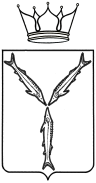 МИНИСТЕРСТВО МОЛОДЕЖНОЙ ПОЛИТИКИ И СПОРТА САРАТОВСКОЙ ОБЛАСТИП Р И К А Зот 17.06.2021г. № 343г. СаратовО присвоении квалификационных категорийВ соответствии с Положением о спортивных судьях, утвержденным приказом Министерства спорта Российской Федерации от 13 февраля 2018 г. № 123 «Об утверждении Положения о спортивных судьях», административным регламентом по предоставлению министерством молодежной политики и спорта Саратовской области государственной услуги «Присвоение спортивных разрядов (кандидат в мастера спорта и I спортивный разряд) и квалификационной категории «Спортивный судья первой категории», утвержденным приказом № 273 от 22 мая 2019 года и на основании представленных документовПРИКАЗЫВАЮ:Присвоить квалификационную категорию «Спортивный судья I категории»:2.      Контроль за исполнением настоящего приказа оставляю за собой.Первый заместитель министра                                                  А.А. АбрашинГрубману Михаилу БеньяминовичуМазанову Максиму ГеннадьевичуСушкову Илье Александровичу---фехтованиеайкидоайкидо